Publicado en Madrid el 22/05/2024 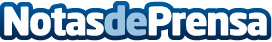 DXC Technology colabora con el proyecto de reforestación Motor Verde de Fundación RepsolMotor Verde es un proyecto de reforestación a gran escala en España y Portugal para impulsar la compensación de emisiones de CO2 y generar un impacto positivo en la economía, el medio ambiente y la sociedadDatos de contacto:María GuijarroGPS Imagen y Comunicación, S.L.622836702Nota de prensa publicada en: https://www.notasdeprensa.es/dxc-technology-colabora-con-el-proyecto-de Categorias: Telecomunicaciones Madrid Extremadura Ecología Sostenibilidad http://www.notasdeprensa.es